Compositor, cantante y guitarrista, el colombiano Juanes se ha ganado el plano artístico con su tranquila presencia y su gran carisma. Su estilo musical es una mezcla de estilos que hacen de él un artista único, algo que él mismo define: “Yo vengo de una escuela musical basada en el folclore colombiano y latinoamericano, pero desde los 14 años comencé a escuchar mucho rock y otras cosas… mi música pasa por todos estos lados pero no se queda en ninguno establecido… “ 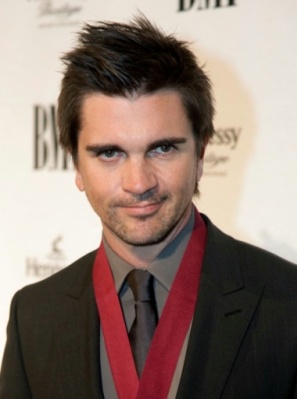 Personalidad No es difícil adivinar la personalidad de Juanes. Es sencillo, accesible, sensible y lleno de humildad, un artista con los pies en la tierra, sin delirios de grandeza y con plena conciencia de los problemas de su amada patria, Colombia. Es además muy alegre y optimista, tratando siempre de ver el lado bueno de las cosas y de levantarle el ánimo a todo aquel que esté a su lado. Vida personal En su vida personal, Juanes teme a la muerte, al olvido y a volar en avión, y lo que más le gusta es componer y tocar la guitarra. Juanes ama profundamente a su patria, Colombia, y a la vez siente un profundo dolor por las condiciones en las que está el País. Mi sangre Para este CD, le sirvieron de inspiración la distancia de su país y la soledad del viajero, las noticias de la CNN, la guerra de Colombia y todas las demás, así como sus vueltas a los soldados mutilados de su país y el clamor de las familias de los secuestrados.  Fuente: http://www.juanes.net/newsDetail.php?idNoticia=723 (Adaptado)Lee el texto y elije la opción correcta. Juanes nació en la década de los … sesenta. setenta. ochenta. Le encanta … cantar. bailar. hacer canciones. Es estilo de sus canciones es … el rock. una mezcla de varios estilos. el folclore latinoamericano. Identifica las frases que correspondan a las afirmaciones siguientes. Las cualidades artísticas de Juanes no se limitan a la voz. _______________________________________________________________Juanes es un cantante muy conocido por sus canelones y por su manera de ser. _______________________________________________________________Juanes no se deja llevar por la fama. ______________________________________________________________Él siempre apoya a las personas que conviven con él. _______________________________________________________________Juanes se preocupa por los problemas de su país. _______________________________________________________________El CD Mi sangre es la expresión de su vida y del mundo que lo rodea. _______________________________________________________________Escucha y completa los huecos. La camisa negra _____la camisa negra 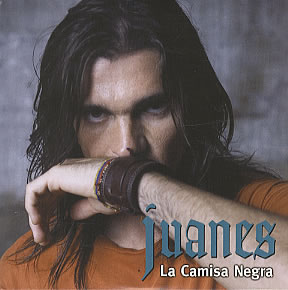 hoy mi amor está de luto hoy 2______ en el alma una pena y3______ por culpa de tu embrujo hoy sé que tú ya no me quieres y eso 4______ lo que más me hiere que 5______ la camisa negra y una pena que me 6______ mal parece que solo me quedé Y fue pura todita tu 7______ que maldita mala suerte la mía que aquel 8______ te encontré por beber del veneno malevo de tu amor yo quedé moribundo y lleno de 9______ respiré de ese humo amargo de tu adiós Y desde que tú te fuiste yo solo 10______ 11______ la camisa negra porque negra 12______ el alma yo por ti perdí la calma y 13______ pierdo hasta mi cama cama cama caman baby te digo con disimulo que 14______ la camisa negra y debajo 15______ el difunto 16______la camisa negra ya tu amor no me 17 lo que ayer me supo a gloria 1.4. 	Es también… a. triste e introvertido. b. divertido y optimista. c. feliz pero pesimista. 1.5.	En la vida, tiene una actitud… a. siempre positiva. b. bastante negativa. c. poco positiva. 1.6 Cuando está fuera de su país, Juanes… a. se siente triste. b. se siente solo. c. se siente muy feliz. ya tu amor no me 17 _____lo que ayer me supo a gloria hoy me sabe a pura miércoles por la tarde y tú que no 18______ ni siquiera muestras señas y yo con la camisa negra y tus maletas en la 19______ mal parece que solo me quedé …